Berufsfachschule BaselSearch results for "Beliebteste CDs"Author / TitlePlace, Editor, YearMedientypCall number / AvailabilityNumber of loans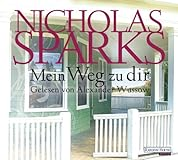 Sparks, Nicholas 1965-Mein Weg zu diro.O. : Random House Audio, 2012CDSPARavailable13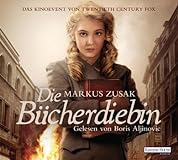 Goodin, MariaDie BücherdiebinMünchen : Random House Audio, 2013CDBÜCHavailable10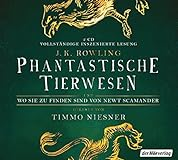 Rowling, Joanne K.Phantastische Tierwesen : und wo sie zu finden sindMünchen : Der Hörverlag, 2017CDROWLavailable8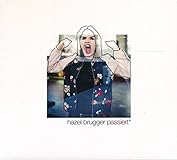 Brugger, Hazel 1993-passiert*Luzern : Der gesunde Menschenversand, 2016CDBRUGavailable8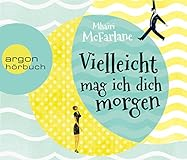 McFarlane, Mhairi 1976-Vielleicht mag ich dich morgenBerlin : Argon, 2015CDMACFavailable8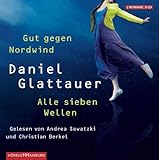 Glattauer, Daniel 1960-Gut gegen Nordwind ; Alle sieben WellenHamburg : Hörbuch Hamburg, 2010CDGLATavailable8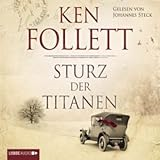 Follett, Ken 1949-Sturz der TitanenBergisch Gladbach : Lübbe Audio, 2010CDFOLLavailable7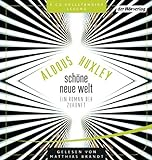 Huxley, Aldous 1894-1963Schöne neue WeltHamburg : Hörverlag, 2013CDHUXLavailable7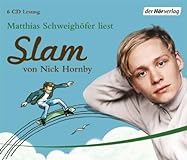 Hornby, Nick 1957-SlamMünchen : HörVerlag, 2007CDHORNavailable7Dürrenmatt, Friedrich 1921-1990Die PhysikerBasel : Chritoph Merian Verlag, 2009CDDÜRRavailable7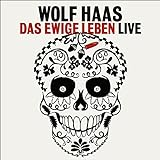 Haas, WolfgangDas ewige LebenHamburg : Hoffmann und Campe, 2015CDHAASavailable7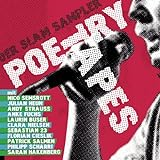 Semsrott, NicoPoetry Tapes : Der Slam Sampler[S.l.] : [s.n.], 2011CDPOETavailable7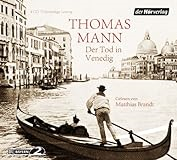 Mann, ThomasDer Tod in VenedigHamburg : Hörverlag, 2013CDMANNavailable6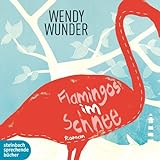 Wunder, WendyFlamingos im Schnee[S.l.] : Steinbach sprechende Bücher, 2013CDWUNDavailable6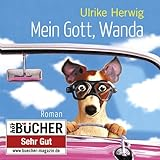 Herwig, Ulrike 1968-Mein Gott, Wanda[S.l.] : Radioropa Hörbuch, 2012CDHERWavailable6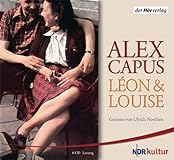 Capus, Alex 1961-Léon & LouiseMünchen : HörVerlag, 2011CDCAPUavailable6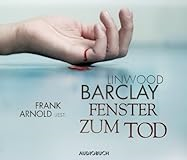 Barclay, Linwood 1955-Fenster zum TodFreiburg i.Br. : Audiobuch, 2013CDBARCavailable6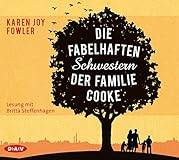 Fowler, Karen JoyDie fabelhaften Schwestern der Familie CookeO.O. : Der Audio Verlag, 2015CDFOWLavailable6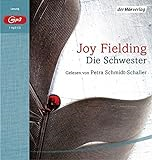 Fielding, Joy 1945-Die SchwesterMünchen : Der Hörverlag, [2017]CDFIELavailable6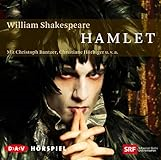 Shakespeare, WilliamHamletO.O. : Der Audio-Verlag, 2014CDSHAKavailable5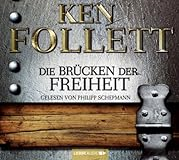 Follett, Ken 1949-Die Brücken der FreiheitBergisch Gladbach : Luebbe Audio, 2010CDFOLLavailable5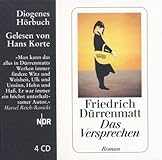 Dürrenmatt, Friedrich 1921-1990Das VersprechenZürich : Diogenes, 2006CDDÜRRavailable5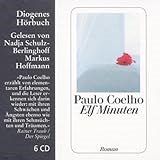 Coelho, PauloElf MinutenZürich : Diogenes, 2010CDCOELavailable5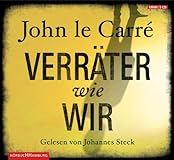 Le Carré, John 1931-2020Verräter wie wirHamburg : Hörbuch Hamburg, 2010CDLECAavailable5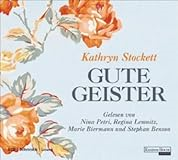 Stockett, KathrynGute GeisterO.O. : Random House Audio, 2011CDSTOCavailable4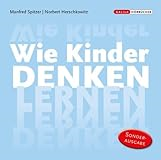 Spitzer, Manfred 1958-Wie Kinder denken lernenEtsdorf am Kamp : Galila, 2010CD159.5available4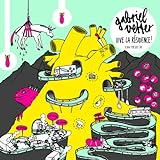 Vetter, GabrielVive la Résidence! : Slam Poetry LiveLuzern : Der gesunde Menschenversand, 2013CDVETTavailable4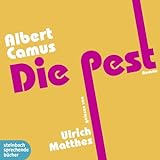 Camus, Albert 1913-1960Die Pest : RomanO.O. : Steinbach sprechende Bücher, 2013CDCAMUavailable4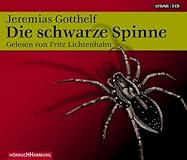 Gotthelf, JeremiasDie schwarze SpinneHamburg : Hörbuch Hamburg, 2006CDGOTTavailable4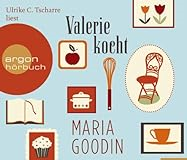 Goodin, MariaValerie kochtBerlin : Argon Verlag, 2013CDGOODavailable4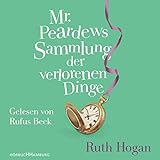 Hogan, RuthMr. Peardews Sammlung der verlorenen DingeHamburg : Hörbuch Hamburg, [2017]CDHOGAavailable4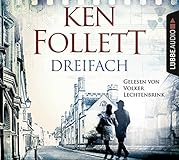 Follett, Ken 1949-DreifachKöln : Lübbe Audio, [2017]CDFOLLavailable4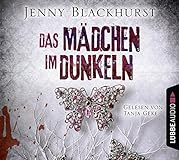 Blackhurst, JennyDas Mädchen im DunkelnKöln : Lübbe Audio, [2017]CDBLACavailable4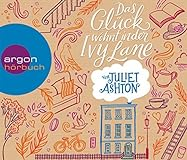 Ashton, JulietDas Glück wohnt in der Ivy LaneBerlin : Argon Verlag GmbH, [2017]CDASHTavailable3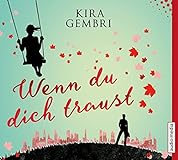 Gembri, Kira 1990-Wenn du dich traustMünchen : Audio Media, [2017]CDGEMBavailable3Keiser, César 1925-2007Die Telefonate des César KeiserZürich : Tudor Recording, 1991CDKEISavailable3Hohler, Franz 1943-Hohler KompaktGümligen : Zytglogge, 1996CDHOHLavailable3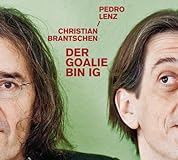 Lenz, Pedro 1965-Der Goalie bin igLuzern : Der gesunde Menschenversand, 2011CDLENZavailable3Groff, MaggieEin Toter macht noch keine Witwe : ein Australien-KrimiMünchen : Audio Media, 2015CDGROFavailable3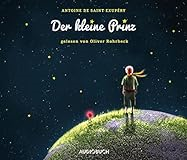 Saint-Exupéry, Antoine de 1900-1944Der kleine PrinzFreiburg i.Br. : Audiobuch, 2015CDSAINavailable2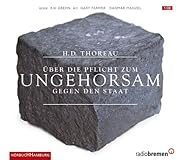 Thoreau, Henry David 1817-1862Über die Pflicht zum Ungehorsam gegen den StaatHamburg : Hörbuch Hamburg, 2012CDTHORavailable2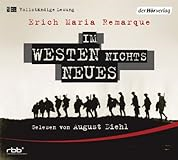 Remarque, Erich Maria 1898-1970Im Westen nichts NeuesBerlin-Brandenburg : Der Hörverlag, 2013CDREMAavailable2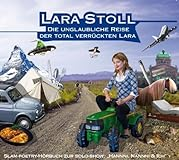 Stoll. LaraDie unglaubliche Reise der total verrückten LaraLuzern : Der gesunde Menschenversand, 2011CDSTOLavailable2Matter, Mani 1936-1972I han es Zündhölzli azündtGümligen : Zytglogge, (o.J.)CDMATTavailable2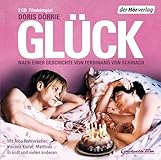 Dörrie, Doris 1955-Glück : Nach einer Geschichte von Ferdinand von SchirachMünchen : HörVerlag, 2012CDSCHIavailable2Cleave, Chris 1973-Little Bee[S.l.] : Der Audio Verlag, 2011CDCLEAavailable2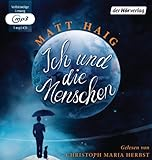 Haig, MattIch und die MenschenHamburg : Hörverlag, 2014CDHAIGavailable2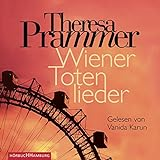 Prammer, TheresaWiener TotenliederHamburg : Hörbuch Hamburg, 2015CDPRAMavailable2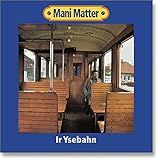 Matter, Mani 1936-1972Ir YsebahnBern : Zytglogge, 2015CDMATTavailable2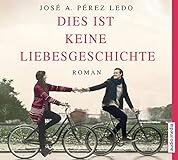 Pérez Ledo, José A. 1979-Dies ist keine LiebesgeschichteMünchen : Audio Media Verlag GmbH, 2017CDPÉREavailable2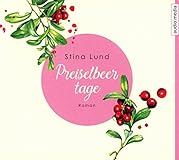 Lund, Stina 1970-PreiselbeertageMünchen : Audio Media, [2017]CDLUNDavailable2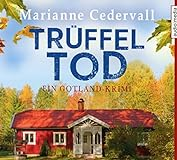 Marianne, CedervallTrüffeltod : ein Gotland-KrimiMünchen : Audio Media Verlag, 2017CDMARIavailable2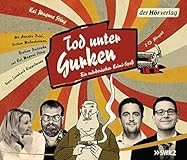 Sting, Kai Magnus 1978-Tod unter GurkenMünchen : Der Hörverlag, [2017]CDSTINavailable2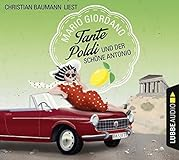 Giordano, Mario 1963-Tante Poldi und der schöne AntonioKöln : Lübbe Audio, [2018]CDGIORavailable2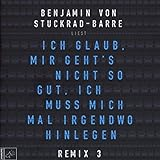 Stuckrad-Barre, Benjamin von 1975-Ich glaub, mir geht's nicht so gut, ich muss mich mal irgendwo hinlegen : Remix 3Bochum : ROOF Music, tacheles!, [2018]CDSTUCavailable2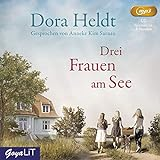 Heldt, DoraDrei Frauen am SeeHamburg : Jumbo, 2020CDHELDavailable2